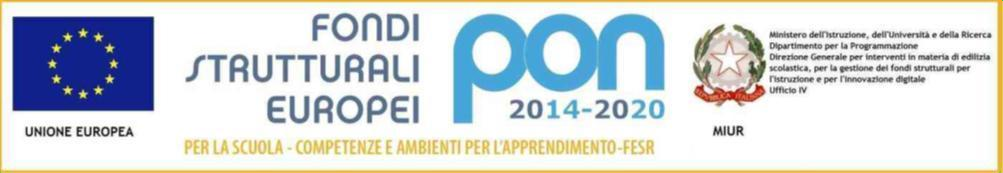 ISTITUTO DI ISTRUZIONE SUPERIORE di LONIGO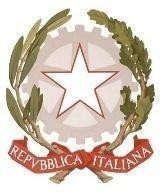 Sedi Associate: ITE/ITT – IPS/IeFPVia Scortegagna, 37 – 36045 Lonigo (VI) Tel. Segreteria 0444.831271 - Fax0444.834119E-Mail amministrazione@iislonigo.itPecVIIS01100N@pec.istruzione.itCodice Ministeriale VIIS01100NCodice Fiscale 95089660245Luogo e data di signaturaAl DSGAA tutto il personale ATA Agli studenti,aigenitoriAi docentiAl Presidente del Consigliod’IstitutoALL’ALBOAL SITO sez AmministrazioneTrasparenteSotto Sez.personaleDecreto Dirigenziale n.20 del 14.03.2020IL DIRIGENTE SCOLASTICOVISTO l’art 34 della Costituzione;VISTO il decreto-legge 23 febbraio 2020 n. 6 recante “Misure urgenti in materia di contenimento e gestione dell’emergenza epidemiologica da COVID-19”;VISTO l’art 4 del D.P.R. 8 Marzo 1999 n. 275 “Regolamento recante norme in materia di Autonomia delle istituzioni scolastiche ai sensi dell'art.21, della legge 15 marzo 1999, n.59”;Visto il testo integrale dell’ Ordinanza contingibile e urgente n. 1 del 23/02/2020 emanata dal “Ministro della Salute di Intesa con il Presidente della Regione Veneto riguardante Misure urgenti in materia di contenimento e gestione dell'emergenza epidemiologica da COVID-2019”Viste  le indicazioni interpretative della Direzione Generale dell’Ufficio Regionale della Regione Veneto con riferimento alla Ordinanza contigibile ed urgente n. 1 emanata in data 23/02/2020 dal Ministro della Salute d’Intesa con il Presidente della Regione Veneto, secongo le quali la chiusura delle scuole di ogni ordine e grado integra la dispensa dalla presenza in servizio del personale docente ed ATA.Vista l’ordinanza Sindaco di Lonigo n.30 del 23/02/2020 ove si riportano divieti di manifestazioni pubbliche ed altro, misure precauzionali di igiene e sicurezza già citate in precedenti indicazioni Ministeriali e altre noteVista la DIRETTIVA N.1/2020 DFP 0012035 P. del 25/02/2020 Presidenza del Consiglio dei Ministri, Ministro per la pubblica amministrazione, indirizzata alle amministrazioni pubbliche di cui all’art 1 comma 2 del Dlgs.165/01Visto il DECRETO DEL PRESIDENTE DEL CONSIGLIO DEI MINISTRI 25 febbraio 2020 Ulteriori disposizioni attuative del decreto-legge 23 febbraio 2020, n. 6, recante misure urgenti in materia di contenimento e gestione dell'emergenza epidemiologica da COVID-19. (20A01278) (GU n.47 del 25-2-2020)Visto il DECRETO DEL PRESIDENTE DEL CONSIGLIO DEI MINISTRI 1 marzo 2020 Ulteriori disposizioni attuative del decreto-legge 23 febbraio 2020, n. 6, recante misure “COVID-19. (20A01381) (GU Serie Generale n.52 del 01-03-2020)” ove all’art 2 lett e) si prescrivela “sospensione, sino all'8 marzo 2020, dei servizi educativi  per l'infanzia di cui all'art. 2 del decreto legislativo 13 aprile  2017, n. 65 e delle attivita' didattiche nelle  scuole  di  ogni  ordine  e grado, nonche' della  frequenza  delle  attivita'  scolastiche  e  diformazione superioreVisto il DECRETO DEL PRESIDENTE DEL CONSIGLIO DEI MINISTRI 4 marzo 2020 	“Ulteriori disposizioni attuative del decreto-legge 23 febbraio 2020, n. 6, recante misure urgenti in materia di contenimento e gestione dell'emergenza epidemiologica da COVID-19, applicabili sull'intero territorio nazionale. (20A01475) (GU Serie Generale n.55 del 04-03-2020) Visto il DECRETO DEL PRESIDENTE DEL CONSIGLIO DEI MINISTRI 8 marzo 2020 Ulteriori disposizioni attuative del decreto-legge 23 febbraio 2020, n. 6, recante misure urgenti in materia di contenimento e gestione dell'emergenza epidemiologica da COVID-19. (20A01522) (GU n.59 del 8-3-2020) Visto il DECRETO DEL PRESIDENTE DEL CONSIGLIO DEI MINISTRI 9 marzo 2020 Ulteriori disposizioni attuative del decreto-legge 23 febbraio 2020, n. 6, recante misure urgenti in materia di contenimento e gestione dell'emergenza epidemiologica da COVID-19, applicabili sull'intero territorio nazionale. (20A01558) (GU Serie Generale n.62 del 09-03-2020)Vista la nota n.323 del 10.03.2020 del Ministero dell’Istruzione avente come oggetto “Personale ATA. Istruzioni operative”Visto il DPCM dell’11 marzo 2020 Ulteriori disposizioni attuative del decreto-legge 23 febbraio 2020, n. 6, recante misure urgenti in materia di contenimento e gestione dell'emergenza epidemiologica da COVID-19, applicabili sull'intero territorio nazionale. (20A01605) (GU Serie Generale n.64 del 11-03-2020) che prevede ulteriori e più stringenti misure per il contenimento del contagio, tra cui limitazioni alla circolazione dei cittadiniCONSIDERATO che l’OMS il 3 gennaio 2020 ha dichiarato l’epidemia da COVID-19 un’emergenza di sanità pubblica di rilevanza internazionale e l’11 marzo 2020 ha dichiarato in merito la sussistenza di pandemiaDIRETTIVA N. 2/2020 Presidenza del Consiglio dei Ministri, Ministro per la pubblica amministrazione, del Ministro avente ad oggetto: indicazioni in materia di contenimento e gestione dell’emergenza epidemiologica da COVID-19 nelle pubbliche amministrazioni di cui all’articolo 1, comma 2, del decreto legislativo 30 marzo 2001, n. 165DISPONEper opportuna conoscenza la comunicazione al DSGA, al personale ATA ed alle altre componenti scolastiche           la pubblicazione sul sito        come più sopra in epigrafe della DIRETTIVA N. 2/2020 Presidenza del Consiglio dei Ministri, Ministro per la pubblica amministrazione, del Ministro avente ad oggetto: indicazioni in materia di contenimento e gestione dell’emergenza epidemiologica da COVID-19 nelle pubbliche amministrazioni di cui all’articolo 1, comma 2, del decreto legislativo 30 marzo 2001, n. 165Il cui testo è più sotto riportato.Il Dirigente ScolasticoAvv. Barbara ScarsoFirmato digitalmente ai sensi del Codice dell’Amministrazione Digitale e ss.mm.ii.Alle amministrazioni pubbliche di cui all’articolo 1, comma 2, del decreto legislativo 30 marzo 2001, n. 165. DIRETTIVA N. 2/2020 Oggetto: indicazioni in materia di contenimento e gestione dell’emergenza epidemiologica da COVID-19 nelle pubbliche amministrazioni di cui all’articolo 1, comma 2, del decreto legislativo 30 marzo 2001, n. 165. 1. Premessa Dopo l’emanazione della direttiva 1/2020 del Ministro per la pubblica amministrazione recante “prime indicazioni in materia di contenimento e gestione dell'emergenza epidemiologica da COVID19 nelle pubbliche amministrazioni al di fuori delle aree di cui all'articolo 1 del decreto-legge n.6 del 2020”, il quadro normativo, in ragione della persistenza della situazione di emergenza sanitaria, ha visto l’adozione del DPCM 9 marzo 2020 con cui, tra l’altro, è disposta l’estensione all’intero territorio nazionale delle misure di cui all’articolo 1 del DPCM 8 marzo 2020, nonché del DPCM 11 marzo 2020. Considerate le evidenti ricadute, dirette e indirette, della normativa sopravvenuta sulle attività delle pubbliche amministrazioni, si ritiene necessario procedere all’emanazione di una nuova direttiva in tema di contenimento e gestione dell’emergenza epidemiologica da COVID-19 per fornire nuovi indirizzi operativi alle amministrazioni pubbliche di cui all’articolo 1, comma 2 del decreto legislativo 30 marzo 2001, n. 165, al fine di garantire uniformità e coerenza di comportamenti del datore di lavoro per la tutela della salute e sicurezza dei lavoratori nei luoghi di lavoro. Le predette amministrazioni, nell’ambito delle proprie competenze, assicurano l’applicazione delle misure oggetto della direttiva alle società a controllo pubblico e agli enti vigilati. La direttiva non riguarda i servizi per le emergenze ed i servizi pubblici essenziali coinvolti nella gestione dell’emergenza epidemiologica in atto. 2 2. Svolgimento dell’attività amministrativa Le misure adottate per l’intero territorio nazionale sono, fra l’altro, finalizzate a ridurre la presenza dei dipendenti pubblici negli uffici e ad evitare il loro spostamento; tuttavia non pregiudicano lo svolgimento dell’attività amministrativa da parte degli uffici pubblici. Le amministrazioni, nell’ambito delle proprie competenze istituzionali, svolgono le attività strettamente funzionali alla gestione dell’emergenza e le attività indifferibili con riferimento sia all’utenza interna (a titolo esemplificativo: pagamento stipendi, attività logistiche necessarie per l’apertura e la funzionalità dei locali) sia all’utenza esterna. Le amministrazioni, considerato che - sulla base di quanto rappresentato nel successivo punto 3 - la modalità ordinaria di svolgimento della prestazione lavorativa è il lavoro agile, limitano la presenza del personale negli uffici ai soli casi in cui la presenza fisica sia indispensabile per lo svolgimento delle predette attività, adottando forme di rotazione dei dipendenti per garantire un contingente minimo di personale da porre a presidio di ciascun ufficio, assicurando prioritariamente la presenza del personale con qualifica dirigenziale in funzione del proprio ruolo di coordinamento. Ferma restando la necessità di ridurre la presenza dei dipendenti pubblici negli uffici e di evitare il loro spostamento, per le attività che, per la loro natura, non possono essere oggetto di lavoro agile, le amministrazioni, nell’esercizio dei propri poteri datoriali, adottano strumenti alternativi quali, a titolo di esempio, la rotazione del personale, la fruizione degli istituti di congedo, della banca ore o istituti analoghi, nonché delle ferie pregresse nel rispetto della disciplina definita dalla contrattazione collettiva nazionale di lavoro. Le amministrazioni limitano gli spostamenti del personale con incarichi ad interim o a scavalco relativi ad uffici collocati in sedi territoriali differenti, individuando un’unica sede per lo svolgimento delle attività di competenza del medesimo personale. 3. Modalità di svolgimento della prestazione lavorativa In considerazione delle misure in materia di lavoro agile previste dai provvedimenti adottati in materia di contenimento e gestione dell’emergenza epidemiologica da COVID-19, le pubbliche amministrazioni, anche al fine di contemperare l’interesse alla salute pubblica con quello alla continuità dell’azione amministrativa, nell’esercizio dei poteri datoriali assicurano il ricorso al lavoro agile come modalità ordinaria di svolgimento della prestazione lavorativa, fermo restando quanto previsto dall’articolo 1, comma 1, lettera e) del DPCM 8 marzo 2020. Come ricordato nella circolare n. 1 del 20201 , infatti, l’articolo 14 della legge 7 agosto 2015, n. 124 ha disposto l’obbligo per le amministrazioni pubbliche di adottare, nei limiti delle risorse di bilancio disponibili a legislazione vigente e senza nuovi o maggiori oneri per la finanza pubblica, misure organizzative volte a fissare obiettivi annuali per l’attuazione del telelavoro e, anche al fine di tutelare le cure parentali, di nuove modalità spazio-temporali di svolgimento della prestazione lavorativa che permettano, entro tre anni, ad almeno il 10 per cento dei dipendenti, ove lo richiedano, di avvalersi di tali modalità, garantendo che i dipendenti che se ne avvalgono non subiscano penalizzazioni ai fini del riconoscimento di professionalità e della progressione di carriera. La previsione non prevede una soglia massima per il ricorso alle predette modalità di svolgimento della prestazione lavorativa, per cui l’attuale situazione emergenziale è tale da giustificarne il ricorso come strumento ordinario. In tal senso si ricorda altresì che, per effetto delle modifiche apportate al richiamato articolo 14 della legge n. 124 del 2015 dal recente decreto-legge 2 marzo 2020, n. 9, recante “Misure urgenti di sostegno per famiglie, lavoratori e imprese connesse all'emergenza epidemiologica da COVID-19”, è 1 Circolare n. 1 del 2020 del Ministro per la pubblica amministrazione con oggetto “Misure incentivanti per il ricorso a modalità flessibili di svolgimento della prestazione lavorativa”. 3 superato il regime sperimentale dell’obbligo per le amministrazioni di adottare misure organizzative per il ricorso a nuove modalità spazio-temporali di svolgimento della prestazione lavorativa con la conseguenza che la misura opera a regime. Sulla base di quanto evidenziato, a fronte della situazione emergenziale, è necessario un ripensamento da parte delle pubbliche amministrazioni in merito alle attività che possono essere oggetto di lavoro agile, con l’obiettivo prioritario di includere anche attività originariamente escluse. Relativamente alle attività individuate, le amministrazioni prevedono modalità semplificate e temporanee di accesso alla misura con riferimento al personale complessivamente inteso, senza distinzione di categoria di inquadramento e di tipologia di rapporto di lavoro, fermo restando quanto rappresentato nel precedente paragrafo in merito al personale con qualifica dirigenziale. Sul punto, come già chiarito nella citata circolare n. 1 del 2020, si ricorda la possibilità di ricorrere alle modalità flessibili di svolgimento della prestazione lavorativa anche nei casi in cui, a fronte dell’indisponibilità o insufficienza di dotazione informatica da parte dell’amministrazione, il dipendente si renda disponibile ad utilizzare propri dispositivi, garantendo in ogni caso adeguati livelli di sicurezza e protezione della rete secondo le esigenze e le modalità definite dalle singole pubbliche amministrazioni. 4. Eventi aggregativi di qualsiasi natura Fermo restando quanto previsto dai provvedimenti adottati in attuazione del decreto-legge n. 6 del 2020, le amministrazioni, nell’ambito delle attività indifferibili, svolgono ogni forma di riunione con modalità telematiche o tali da assicurare, nei casi residuali, un adeguato distanziamento come misura precauzionale, al fine di evitare lo spostamento delle persone fisiche e comunque forme di assembramento. Le amministrazioni che forniscono servizi di mensa, in linea con quanto previsto dal DPCM 11 marzo 2020, o che mettono a disposizione dei lavoratori spazi comuni, devono garantire il rispetto della distanza di sicurezza interpersonale (c.d. distanza droplet) e comunque adottare apposite misure di turnazione tali da evitare l’assembramento di persone. 5. Missioni Fino alla data di cessazione dello stato di emergenza epidemiologica da COVID-19 non saranno effettuati, in Italia o all’estero, nuovi viaggi di servizio o missioni, comunque denominati, salvo diversa valutazione dell’autorità politica o del vertice amministrativo di riferimento relativamente alla indispensabilità o indifferibilità della singola missione, individuando alternativamente modalità di partecipazione mediante l’utilizzo di mezzi telematici o telefonici. Per il personale in servizio all’estero, i viaggi di servizio che non comportino ingresso nel territorio italiano possono essere effettuati, compatibilmente con le disposizioni delle autorità sanitarie dei Paesi interessati. 6. Procedure concorsuali Per effetto dell’articolo 1, comma 1, del DPCM 9 marzo 2020, su tutto il territorio nazionale fino al 3 aprile 2020, sono sospese le procedure concorsuali per l’accesso al pubblico impiego ad esclusione dei casi in cui la valutazione dei candidati è effettuata esclusivamente su basi curriculari ovvero in modalità telematica; sono inoltre esclusi dalla sospensione i concorsi per il personale sanitario, ivi compresi gli esami di Stato e di abilitazione all’esercizio della professione di medico chirurgo, e quelli per il personale della protezione civile, i quali devono svolgersi preferibilmente con modalità a distanza 4 o, in caso contrario, garantendo la distanza di sicurezza interpersonale di cui all’allegato 1 lettera d) del DPCM 8 marzo 2020. 7. Ulteriori misure di prevenzione e informazione Le attività di ricevimento del pubblico o di erogazione diretta dei servizi al pubblico, fermo restando quanto detto nel paragrafo 2 della presente direttiva relativamente alle attività indifferibili, sono prioritariamente garantite con modalità telematica o comunque con modalità tali da escludere o limitare la presenza fisica negli uffici (ad es. appuntamento telefonico o assistenza virtuale). Nei casi in cui il servizio non possa essere reso con le predette modalità, gli accessi nei suddetti uffici devono essere scaglionati, anche mediante prenotazioni di appuntamenti, e deve essere assicurata la frequente areazione dei locali. Le amministrazioni curano che venga effettuata un’accurata disinfezione delle superfici e degli ambienti e che sia mantenuta un’adeguata distanza (c.d. distanza droplet) tra gli operatori pubblici e l’utenza. Le amministrazioni pubbliche rendono disponibili nei propri locali, anche non aperti al pubblico, strumenti di facile utilizzo per l’igiene e la pulizia della cute, quali ad esempio soluzioni idroalcoliche per il lavaggio delle mani, salviette asciugamano monouso, nonché, qualora l'autorità sanitaria lo prescriva, guanti e mascherine per specifiche attività lavorative, curandone i relativi approvvigionamenti e la distribuzione ai propri dipendenti e a coloro che, a diverso titolo, operano o si trovano presso l'amministrazione. Le amministrazioni pubbliche espongono presso i propri uffici le informazioni di prevenzione rese note dalle autorità competenti e ne curano la pubblicazione nei propri siti internet istitituzionali. Inoltre, le amministrazioni limitano l’accesso di soggetti esterni alle sedi istituzionali, consentendo l’ingresso nei soli casi necessari all’espletamento delle attività indifferibili e in ogni caso attraverso modalità tracciabili, nel rispetto della normativa in materia di protezione dei dati personali. Le amministrazioni, nei casi in cui propri dipendenti risultino positivi al virus, attivano procedure di immediata sanificazione e disinfezione degli ambienti. 8. Altre misure datoriali Le pubbliche amministrazioni continuano a diffondere in tempo reale o comunque con la massima celerità tra i propri dipendenti, anche utilizzando gli strumenti telematici di comunicazione interna (come ad esempio: sito internet, intranet, newsletter, messaggistica per telefonia mobile), le informazioni disponibili, con particolare riferimento alle misure di protezione personale rinvenibili sul sito del Ministero della Salute, verificandone costantemente gli aggiornamenti. Le Amministrazioni rendono inoltre conoscibili le FAQ relative ai comportamenti prescritti dal DPCM 9 marzo 2020 su tutto il territorio nazionale, pubblicate sul sito http://www.governo.it/it/articolo/decreto-iorestoacasa-domande-frequenti-sulle-misure-adottate-dalgoverno/14278. Le amministrazioni continuano a sensibilizzare i dipendenti che dovessero presentare sintomi, anche lievi, che possono essere indicativi di eventuale infezione, quali febbre, tosse, difficoltà respiratoria, stanchezza, dolori muscolari, ad evitare di accedere direttamente alle strutture di Pronto Soccorso del SSN rivolgendosi, invece, telefonicamente al proprio medico curante o al numero nazionale di emergenza 112 o al numero verde 1500 del Ministero della Salute. 9. Monitoraggio Le amministrazioni comunicano tempestivamente al Dipartimento della funzione pubblica a mezzo PEC al seguente indirizzo: protocollo_dfp@mailbox Le amministrazioni comunicano tempestivamente al Dipartimento della funzione pubblica a mezzo PEC al seguente indirizzo: protocollo_dfp@mailbox.governo.it le misure poste in essere in attuazione della presente direttiva, con particolare riferimento alle modalità organizzative adottate per il ricorso al lavoro agile. La presente direttiva, che sostituisce integralmente la direttiva n. 1 del 2020 del Ministro per la pubblica amministrazione, potrà essere integrata o modificata in ragione dell’evoluzione dell’emergenza sanitaria.